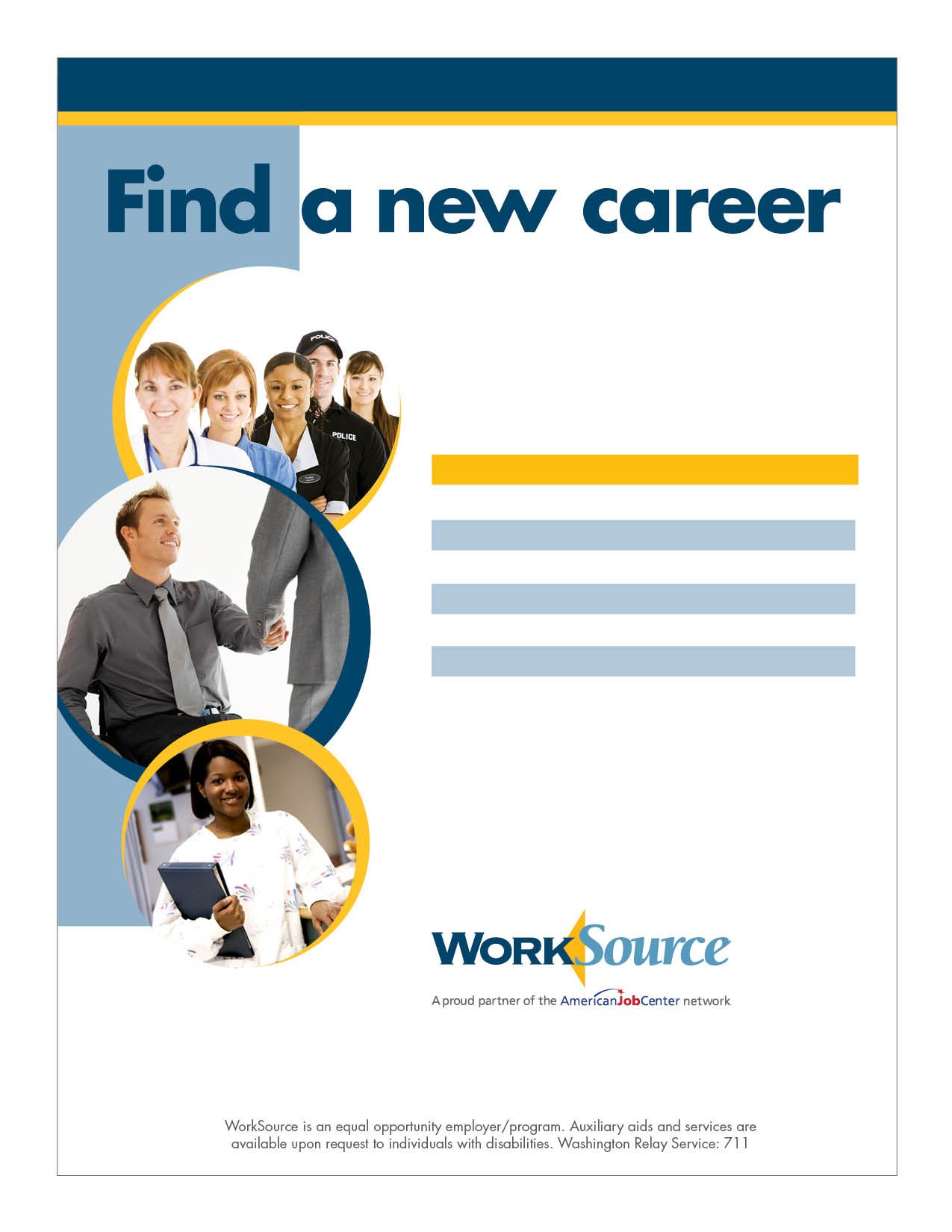 Join WorkSource Snohomish County for industry-specific job fairs:DATE	 INDUSTRY Mar 23 	HealthcareMay 4 	Hospitality/Customer service 
Jun 15 	Apprenticeship/Manufacturing 
Jul 13 	HealthcareSep 14 	Retail/Customer service
Nov 9 	VeteransAll JOB FAIRS WILL BE HELD10 a.m. to 2 p.m.Everett Train StationWeyerhaeuser room, fourth floor3201 Smith Avenue I Everett, WA 98201425-258-6300 or TTY 425-257-1217